LAPORAN HASIL KEGIATANPRAKTEK KERJA PENGABDIAN MASYARAKAT“MENERAPKAN PERILAKU NEW NORMAL KEPADA MASYARAKAT SELAMA MASA PANDEMI COVID-19 DI DESA MUARA GADING MAS”Laporan Ini Disusun Guna Melengkapi Syarat Untuk Menyelesaikan Mata Kuliah Praktek Kerja Pengabdian Masyarakat (PKPM)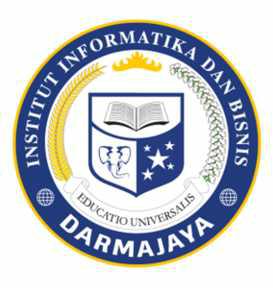 Disusun Oleh:INSTITUT INFORMATIKA DAN BISNIS DARMAJAYABANDAR LAMPUNG2020AHMAD FAIZIN NUR1611010019